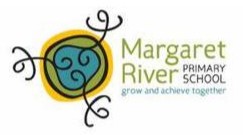 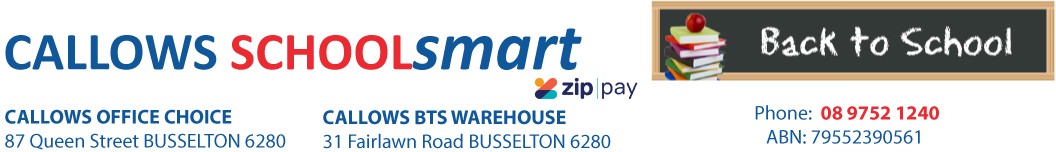 MARGARET RIVER PRIMARY SCHOOL KINDERGARTEN 2023Students Name...............................................	Phone.....................................Parents Name..........................................	Email........................................................Pre-packed orders will be delivered to the school for distributionCARDBOARD PANTHER A3 200gsm ASSTD COLOURS- SINGLE SHEETPre-packed orders will be delivered to the school for distribution2472	20	0.75	$15.00DOCULOPE DOCUMENT WLT MARBIG A3 BUTTON CLEAR	2015212 GLUE STIC UHU RENATURE BLUE 40G		33-00005MARKER ARTLINE 700 PERM 0.7mm BULLET NIB BLACK	1700011	2.70	$2.701	2.60	$2.601	3.25	$3.25SCISSORS WESTCOTT 127mm Suitable for RIGHT/LEFT HANDED BLUNT TIP BLUEEOY TAKE HOMESUBTOTAL146061	1.50	$1.50$43.20Mandatory fee for all pre-packed ordersDELIVERY FEE	Delivery	1	7.95	$7.95PLEASE NOTE: To guarantee prices quoted and supply of all items,please ensure orders are placed by due date.PLEASE RETAIN YOUR RECEIPTS AS PROOF OF PURCHASE and/or PAYMENT OF CONTRIBUTIONS. ORDER ONLINE OR BACK-TO-SCHOOL PRICING/ITEMS AVAILABLE IN STORE from 1st of January 2023OFFICE USE ONLY:Date:....................... Amount Paid:..............................Sales Assistant:......................................... ZIPPay YES / NOItem	CodePlease tick required itemsQty	Price ea	SubtotalPARENTS TO SUPPLY:1 x Box of Tissues1 x Hat (Compulsory)1 x Drink Bottle